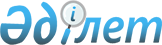 О внесении изменений в совместный приказ исполняющего обязанности Министра по инвестициям и развитию Республики Казахстан от 31 июля 2017 года № 515 и Министра национальной экономики Республики Казахстан от 14 августа 2017 года № 302 "Об утверждении перечня услуг (работ) аэродромного и наземного обслуживания, входящих в состав аэропортовской деятельности"
					
			Утративший силу
			
			
		
					Совместный приказ Министра по инвестициям и развитию Республики Казахстан от 28 февраля 2018 года № 149 и Министра национальной экономики Республики Казахстан от 16 апреля 2018 года № 154. Зарегистрирован в Министерстве юстиции Республики Казахстан 3 мая 2018 года № 16859. Утратил силу совместным приказом Министра по инвестициям и развитию Республики Казахстан от 30 октября 2018 года № 750 и Министра национальной экономики Республики Казахстан от 31 октября 2018 года № 47 (вводится в действие по истечении десяти календарных дней после дня его первого официального опубликования)
      Сноска. Утратил силу совместным приказом Министра по инвестициям и развитию РК от 30.10.2018 № 750 и Министра национальной экономики РК от 31.10.2018 № 47 (вводится в действие по истечении десяти календарных дней после дня его первого официального опубликования).
      ПРИКАЗЫВАЕМ:
      1. Внести в совместный приказ исполняющего обязанности Министра по инвестициям и развитию Республики Казахстан от 31 июля 2017 года № 515 и Министра национальной экономики Республики Казахстан от 14 августа 2017 года № 302 "Об утверждении перечня услуг (работ) аэродромного и наземного обслуживания, входящих в состав аэропортовской деятельности" (зарегистрирован в Реестре государственной регистрации нормативных правовых актов за № 15658, опубликован 11 октября 2017 года в Эталонном контрольном банке нормативных правовых актов Республики Казахстан в электронном виде) следующие изменения:
      заголовок изложить в следующей редакции:
      "Об утверждении перечня товаров, работ, услуг аэродромного и наземного обслуживания, входящих в состав аэропортовской деятельности";
      пункт 1 изложить в следующей редакции:
      "1. Утвердить прилагаемый перечень товаров, работ, услуг аэродромного и наземного обслуживания, входящих в состав аэропортовской деятельности.";
      в Перечне услуг (работ) аэродромного и наземного обслуживания, входящих в состав аэропортовской деятельности, утвержденном указанным совместным приказом: 
      заголовок изложить в следующей редакции:
      "Перечень товаров, работ, услуг аэродромного и наземного обслуживания, входящих в состав аэропортовской деятельности";
      заголовок главы 1 изложить в следующей редакции:
      "Глава 1. Товары, работы, услуги аэродромного обслуживания, входящие в состав аэропортовской деятельности";
      заголовок главы 2 изложить в следующей редакции:
      "Глава 2. Товары, работы, услуги наземного обслуживания, входящие в состав аэропортовской деятельности".
      2. Комитету гражданской авиации Министерства по инвестициям и развитию Республики Казахстан обеспечить:
      1) государственную регистрацию настоящего совместного приказа в Министерстве юстиции Республики Казахстан;
      2) в течение десяти календарных дней со дня государственной регистрации настоящего совместного приказа направление его копии на бумажном носителе и в электронной форме на казахском и русском языках в Республиканское государственное предприятие на праве хозяйственного ведения "Республиканский центр правовой информации" для официального опубликования и включения в Эталонный контрольный банк нормативных правовых актов Республики Казахстан;
      3) в течение десяти календарных дней после государственной регистрации настоящего совместного приказа направление его копии на официальное опубликование в периодические печатные издания;
      4) размещение настоящего совместного приказа на интернет-ресурсе Министерства по инвестициям и развитию Республики Казахстан;
      5) в течение десяти рабочих дней после государственной регистрации настоящего совместного приказа в Министерстве юстиции Республики Казахстан представление в Юридический департамент Министерства по инвестициям и развитию Республики Казахстан сведений об исполнении мероприятий, согласно подпунктам 1), 2), 3) и 4) настоящего пункта.
      3. Контроль за исполнением настоящего совместного приказа возложить на курирующего вице-министра по инвестициям и развитию Республики Казахстан.
      4. Настоящий совместный приказ вводится в действие по истечении десяти календарных дней после дня его первого официального опубликования.
					© 2012. РГП на ПХВ «Институт законодательства и правовой информации Республики Казахстан» Министерства юстиции Республики Казахстан
				